Environment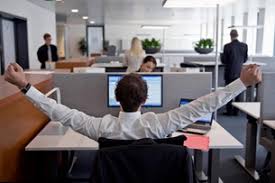 IndoorsWork that requires you to be indoors most of the timeOutdoorsWork that requires you to be outdoors most of the timeOne main location or siteDifferent locations or sitesCleanI don’t mind getting dirtyI don’t mind working in dustI don’t mind noiseTravel timeNo travelTravel between sitesTravel between townsOverseas travelWork Hour Regular day time workShift workIrregular hoursSessional workLong hours of workEvening workWeekend workOn callFlexible hoursOther pattern (fly in-fly out)Working from homePhysical Requirements SittingStandingWorking at HeightsClimbing ladders, scaffolds, elevated platforms, etcWalking or runningKneeling, Crouching or CrawlingLiftingUsing HandsBendingMaking Repetitive MotionsCommon Protective or Safety AttireEquipment such as safety shoes, glasses, gloves, hearing protection, hard hats or life jackets?Specialised Protective or Safety AttireEquipment such as breathing apparatus, safety harness, full protection suits or radiation protection?